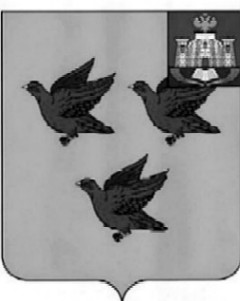 РОССИЙСКАЯ ФЕДЕРАЦИЯОРЛОВСКАЯ ОБЛАСТЬАДМИНИСТРАЦИЯ ГОРОДА ЛИВНЫПОСТАНОВЛЕНИЕ12 декабря 2023 года                                                                                          № 104             г. ЛивныОб утверждении административногорегламента предоставления муниципальнойуслуги  «Выдача разрешений на право вырубки зеленых насаждений»	В соответствии с Федеральным законом от 27 июля 2010 года №210-ФЗ «Об организации предоставления государственных и муниципальных услуг», постановлением администрации города Ливны от 18 октября 2023 года № 92«О разработке и утверждении административных регламентов предоставления муниципальных услуг администрацией города Ливны Орловской области»  администрация города Ливны  п о с т а н о в л я е т: 1.Утвердить административный регламент предоставления муниципальной услуги «Выдача разрешений на право вырубки зеленых насаждений» (приложение).2. Признать утратившими силу:- постановление администрации города Ливны от 27 декабря 2017 года №152 «Об утверждении административного регламента предоставления муниципальной услуги «Выдача порубочного билета и (или) разрешения на пересадку деревьев и кустарников на территории города Ливны»; - постановление  администрации  города  Ливны  от 21 августа 2019 года №68 «О внесении изменений в постановление от 27 декабря 2017 года №152 «Об утверждении административного регламента предоставления муниципальной услуги «Выдача порубочного билета и (или) разрешения на пересадку деревьев и кустарников на территории города Ливны».3.Опубликовать настоящее постановление в газете «Ливенский вестник» и  разместить на официальном сайте администрации города Ливны.4. Контроль за исполнением настоящего постановления возложить на заместителя главы администрации города по ЖКХ и строительству.Глава города                                                                                   С.А. Трубицин Приложение к постановлению                                                                             администрации города Ливны	от 12 декабря 2023г. № 104Административный регламентпредоставления муниципальной услуги«Выдача разрешений на право вырубки зеленых насаждений»Раздел I. Общие положенияПредмет регулирования административного регламента	Административный регламент устанавливает стандарт предоставления муниципальной услуги «Выдача разрешений на право вырубки зеленых насаждений» (далее - соответственно административный регламент, муниципальная услуга), устанавливает состав, последовательность и сроки выполнения административных процедур по предоставлению муниципальной услуги, в том числе особенности выполнения административных процедур в электронном виде, формы контроля за исполнением Административного регламента, досудебный (внесудебный) порядок обжалования решений и действий (бездействия) администрации города Ливны Орловской области (далее – Администрация), должностных лиц Администрации, предоставляющих муниципальную услугу.Круг заявителей	Заявителями являются физические лица, в том числе зарегистрированные в качестве индивидуальных предпринимателей, юридические лица.Интересы заявителей могут представлять лица на основании доверенности, оформленной в соответствии с требованиями законодательства Российской Федерации.3. Требования предоставления заявителю муниципальной услуги в соответствии с вариантом предоставления муниципальной услуги, соответствующим признакам заявителя, определенным в результате анкетирования, проводимого органом, предоставляющим услугу (далее – профилирование), а также результата, за предоставлением которого обратился заявитель	3.1. В рамках предоставления муниципальной услуги проведение анкетирования не требуется.Раздел II. Стандарт предоставления муниципальной услуги4. Наименование муниципальной услугиНаименование муниципальной услуги – «Выдача разрешений на право вырубки зеленых насаждений».5. Наименование органа, предоставляющего муниципальную услугуПредоставление муниципальной услуги осуществляется структурным подразделением администрации города Ливны – отделом благоустройства и экологии Управления жилищно – коммунального хозяйства администрации города Ливны (далее – Уполномоченный орган).6. Результат предоставления муниципальной услуги6.1. Результатом предоставления муниципальной услуги является разрешение на право вырубки зеленых насаждений.Разрешение на право вырубки зеленых насаждений оформляется по форме согласно приложению 1 к настоящему Административному регламенту.6.2. Результат предоставления муниципальной услуги, указанный в пункте 6.1 настоящего Административного регламента:а) направляется заявителю в форме электронного документа, подписанного усиленной квалифицированной электронной подписью уполномоченного должностного лица, в личный кабинет на ЕПГУ в случае, если такой способ указан в заявлении о выдаче разрешения на право вырубки зеленых насаждений;б)  выдается заявителю на бумажном носителе в соответствии с выбранным Заявителем способом получения результата предоставления муниципальной услуги.в) направляется Заявителю посредством почтового отправления в соответствии с выбранным Заявителем способом получения результата предоставления муниципальной услуги.7. Срок предоставления муниципальной услуги7.1. При обращении Заявителя за предоставлением муниципальной услуги срок не может превышать 17 рабочих дней с даты регистрации заявления в Уполномоченном органе. При предоставлении муниципальной услуги с оплатой компенсационной стоимости, заявителем производится оплата компенсационной стоимости за вырубку зеленых насаждений в течение 5 (пяти) рабочих дней с момента получения заявителем расчета компенсационной стоимости зеленых насаждений. В случае нарушения данного срока заявителем, срок оказания муниципальной услуги продлевается на количество дней просрочки оплаты компенсационной стоимости.7.2. Срок предоставления муниципальной услуги начинает исчисляться с даты регистрации заявления.7.3. В общий срок предоставления муниципальной услуги входит срок направления межведомственных запросов и получения на них ответов, срок направления документов, являющихся результатом предоставления муниципальной услуги.8. Правовые основания для предоставления муниципальной услугиПеречень нормативных правовых актов, регулирующих предоставление муниципальной услуги (с указанием их реквизитов и источников официального опубликования), информация о порядке досудебного (внесудебного) обжалования решений и действий (бездействия) Уполномоченного органа, а также его должностных лиц, муниципальных служащих, работников, размещены на официальном сайте Администрации, а также  на Едином портале государственных и муниципальных услуг (функций) (далее – ЕПГУ).9. Исчерпывающий перечень документов, необходимыхв соответствии с законодательными или иныминормативными правовыми актами для предоставлениямуниципальной услуги9.1. Заявитель или его представитель самостоятельно представляет в Уполномоченный  орган заявление о выдаче разрешения на право вырубки зеленых насаждений по форме, приведенной в приложении 2 к настоящему Административному регламенту, а также следующие документы:а) документ, удостоверяющий личность заявителя или представителя заявителя (предоставляется в случае личного обращения в уполномоченный орган, МФЦ). В случае направления заявления посредством ЕПГУ сведения из документа, удостоверяющего личность заявителя, представителя формируются при подтверждении учетной записи в Единой системе идентификации и аутентификации (далее - ЕСИА) из состава соответствующих данных указанной учетной записи и могут быть проверены путем направления запроса с использованием системы межведомственного электронного взаимодействия;б) документ, подтверждающий полномочия представителя (в случае обращения за предоставлением услуги представителя заявителя). При обращении посредством ЕПГУ указанный документ, выданный организацией, удостоверяется усиленной квалифицированной электронной подписью правомочного должностного лица организации, а документ, выданный физическим лицом, - усиленной квалифицированной электронной подписью нотариуса с приложением файла открепленной усиленной квалифицированной электронной подписи в формате sig;в) дендроплан или схема с описанием места положения дерева                  (с указанием ближайшего адресного ориентира, а также информации об основаниях для его вырубки);г) документ с указанием кадастрового номера земельного участка (при наличии), адреса (месторасположения) земельного участка, вида проведения работ, с указанием характеристик зеленых насаждений (породы, высоты, диаметра, и т.д.) подлежащих вырубке (перечетная ведомость зеленых насаждений по форме, указанной в приложении 5 к настоящему Административному регламенту);д) заключение специализированной организации о нарушении естественного освещения в жилом или нежилом помещении (в случае отсутствия предписания надзорных органов);е) заключение специализированной организации о нарушении строительных, санитарных и иных норм и правил, вызванных произрастанием зеленых насаждений (при выявлении нарушения строительных, санитарных и иных норм и правил, вызванных произрастанием зеленых насаждений);ж) задание на выполнение инженерно-геологических изысканий (в случае проведения инженерно-геологических изысканий;з) протокол общего собрания собственников помещений многоквартирного дома с решением о вырубке зеленых насаждений, за исключением вырубки зеленых насаждений, которые являются сухостойными или находятся в аварийном состоянии (в случае если земельный участок входит в состав общего имущества многоквартирного жилого дома).9.2. Указанные в пункте 9.1 настоящего Административного регламента документы подаются одним из следующих способов по выбору заявителя:а)	в электронной форме посредством федеральной государственной информационной системы ЕПГУ.В случае представления заявления о выдаче разрешения на право вырубки зеленых насаждений и прилагаемых к нему документов указанным способом заявитель или его представитель, прошедшие процедуры регистрации, идентификации и аутентификации с использованием федеральной государственной информационной системы «Единая система идентификации и аутентификации в инфраструктуре, обеспечивающей информационно-технологическое взаимодействие информационных систем, используемых для предоставления государственных и муниципальных услуг в электронной форме» (далее - ЕСИА) или иных государственных информационных систем, если такие государственные информационные системы в установленном Правительством Российской Федерации порядке обеспечивают взаимодействие с ЕСИА, при условии совпадения сведений о физическом лице в указанных информационных системах, заполняют форму указанного заявления с использованием интерактивной формы в электронном виде, без необходимости дополнительной подачи заявления в какой-либо иной форме.Заявление о выдаче разрешения на право вырубки зеленых насаждений направляется заявителем или его представителем вместе с прикрепленными электронными документами. Заявление подписывается заявителем или его представителем, уполномоченным на подписание такого заявления, усиленной квалифицированной электронной подписью, либо усиленной неквалифицированной электронной подписью, сертификат ключа проверки которой создан и используется в инфраструктуре, обеспечивающей информационно-технологическое взаимодействие информационных систем, используемых для предоставления государственных и муниципальных услуг в электронной форме, которая создается и проверяется с использованием средств электронной подписи и средств удостоверяющего центра, имеющих подтверждение соответствия требованиям, установленным федеральным органом исполнительной власти в области обеспечения безопасности в соответствии с частью 5 статьи 8 Федерального закона от 06.04.2021               № 63-ФЗ «Об электронной подписи», а также при наличии у владельца сертификата ключа проверки ключа простой электронной подписи, выданного ему при личном приеме в соответствии с Правилами использования простой электронной подписи при обращении за получением государственных и муниципальных услуг, утвержденными постановлением Правительства Российской Федерации от 25.01.2013 № 33 «Об использовании простой электронной подписи при оказании государственных и муниципальных услуг», в соответствии с Правилами определения видов электронной подписи, использование которых допускается при обращении за получением государственных и муниципальных услуг, утвержденными постановлением Правительства Российской Федерации от 25.06.2012 № 634 «О видах электронной подписи, использование которых допускается при обращении за получением государственных и муниципальных услуг» (далее - усиленная неквалифицированная электронная подпись).б)	на бумажном носителе посредством личного обращения в Уполномоченный орган, в том числе через многофункциональный центр в соответствии с соглашением о взаимодействии между многофункциональным центром и уполномоченным органом местного самоуправления, либо посредством почтового отправления с уведомлением о вручении.9.3.	Документы, прилагаемые заявителем к заявлению о выдаче разрешения на право вырубки зеленых насаждений, представляемые в электронной форме, направляются в следующих форматах:а)	xml - для документов, в отношении которых утверждены формы и требования по формированию электронных документов в виде файлов в формате xml; б)	doc, docx, odt - для документов с текстовым содержанием, не включающим формулы;в)	pdf, jpg, jpeg, png, bmp, tiff - для документов с текстовым содержанием, в том числе включающих формулы и (или) графические изображения, а также документов с графическим содержанием;г)	zip, гаг - для сжатых документов в один файл;д)	sig для открепленной усиленной квалифицированной электронной подписи.9.4.	В случае если оригиналы документов, прилагаемых к заявлению о выдаче разрешения на право вырубки зеленых насаждений, выданы и подписаны Уполномоченным органом на бумажном носителе, допускается формирование таких документов, представляемых в электронной форме, путем сканирования непосредственно с оригинала документа (использование копий не допускается), которое осуществляется с сохранением ориентации оригинала документа в разрешении 300 - 500 dpi (масштаб 1:1) и всех аутентичных признаков подлинности (графической подписи лица, печати, углового штампа бланка), с использованием следующих режимов:а)	«черно-белый» (при отсутствии в документе графических изображений и (или) цветного текста);б)	«оттенки серого» (при наличии в документе графических изображений, отличных от цветного графического изображения);в)	«цветной» или «режим полной цветопередачи» (при наличии в документе цветных графических изображений, либо цветного текста).Количество файлов должно соответствовать количеству документов, каждый из которых содержит текстовую и (или) графическую информацию.9.5.	Документы, прилагаемые заявителем к заявлению о выдаче разрешения на право вырубки зеленых насаждений, представляемые в электронной форме, должны обеспечивать возможность идентифицировать документ и количество листов в документе.9.6.	Исчерпывающий перечень документов и сведений, необходимых в соответствии с нормативными правовыми актами для предоставления муниципальной услуги, которые находятся в распоряжении государственных органов, органов местного самоуправления и иных органов, участвующих в предоставлении государственных или муниципальных услуг.9.7.	Исчерпывающий перечень необходимых для предоставления муниципальной услуги документов (их копий или сведений, содержащихся в них), которые запрашиваются уполномоченным органом в порядке межведомственного информационного взаимодействия (в том числе с использованием единой системы межведомственного электронного взаимодействия и подключаемых к ней региональных систем межведомственного электронного взаимодействия) в государственных органах, органах местного самоуправления и подведомственных государственным органам и органам местного самоуправления организациях, в распоряжении которых находятся указанные документы, и которые заявитель вправе представить по собственной инициативе:а)	сведения из Единого государственного реестра юридических лиц (при обращении заявителя, являющегося юридическим лицом);б)	сведения из Единого государственного реестра индивидуальных предпринимателей (при обращении заявителя, являющегося индивидуальным предпринимателем);в)	сведения из Единого государственного реестра недвижимости об объекте недвижимости, об основных характеристиках и зарегистрированных правах на объект недвижимости.10. Исчерпывающий перечень оснований для отказа в приеме документов, необходимых для предоставления муниципальной услуги10.1. Основаниями для отказа в приеме документов, необходимых для предоставления муниципальной услуги, является следующее:1) заявление о предоставлении муниципальной услуги подано в орган местного самоуправления или организацию, в полномочия которых не входит предоставление муниципальной услуги;2) представление неполного комплекта документов, необходимых для предоставления муниципальной услуги;3) представленные заявителем документы утратили силу на момент обращения за муниципальной услугой;4) представленные заявителем документы содержат подчистки и исправления текста, не заверенные в порядке, установленном законодательством Российской Федерации;5) документы содержат повреждения, наличие которых не позволяет в полном объеме использовать информацию и сведения, содержащиеся в документах для предоставления муниципальной услуги;6) неполное заполнение полей в форме заявления, в том числе в интерактивной форме заявления на Едином портале;7) подача запроса о предоставлении муниципальной услуги и документов, необходимых для предоставления муниципальной услуги, в электронной форме с нарушением установленных требований;8) несоблюдение установленных статьей 11 Федерального закона от 06.04.2011 № 63-ФЗ «Об электронной подписи» условий признания действительности, усиленной квалифицированной электронной подписи.10.2.	Решение об отказе в приеме документов, указанных в пункте 9.1 настоящего Административного регламента, оформляется по форме согласно приложению 3 к настоящему Административному регламенту.10.3. Решение об отказе в приеме документов, указанных в пункте 9.1 настоящего Административного регламента, направляется заявителю способом, определенным заявителем в заявлении о выдаче разрешения на право вырубки зеленых насаждений, не позднее рабочего дня, следующего за днем регистрации такого заявления, либо выдается в день личного обращения за получением указанного решения в многофункциональный центр или Уполномоченный орган.10.4. Отказ в приеме документов, не препятствует повторному обращению заявителя в уполномоченный орган. 11. Исчерпывающий перечень оснований для приостановления предоставления муниципальной услуги или отказа в предоставлении муниципальной услуги11.1. Основания для приостановления представления муниципальной услуги отсутствуют.11.2. Исчерпывающий перечень оснований отказа в представлении муниципальной услуги:1) наличие противоречивых сведений в заявлении и приложенных к нему документах;2) несоответствие информации, которая содержится в документах и сведениях, представленных заявителем, данным, полученным в результате межведомственного электронного взаимодействия;3) выявлена возможность сохранения зеленых насаждений;4) несоответствие документов, представляемых заявителем, по форме или содержанию требованиям законодательства Российской Федерации;5) запрос подан неуполномоченным лицом.Решение об отказе в предоставлении муниципальной услуги оформляется по форме согласно приложению 3 к настоящему Административному регламенту.Решение об отказе в предоставлении услуги, направляется заявителю способом, определенным заявителем в заявлении о выдаче разрешения на право вырубки зеленых насаждений, не позднее рабочего дня, следующего за днем принятия такого решения, либо выдается в день личного обращения за получением указанного решения в многофункциональный центр или Уполномоченный орган.12. Размер платы, взимаемой с заявителя при предоставлении муниципальной услуги, и способы ее взиманияМуниципальная услуга предоставляется заявителям на бесплатной основе. В случае вырубки зеленых насаждений с взиманием компенсационной стоимости, заявителю выставляется счет на оплату компенсационной стоимости за вырубку зеленых насаждений.13. Максимальный срок ожидания в очереди при подаче запроса о предоставлении муниципальной услуги и при получении результата предоставления муниципальной услугиМаксимальный срок ожидания в очереди при подаче заявителем запроса и при получении результата предоставления муниципальной услуги не должен превышать 15 минут.14. Срок регистрации запроса заявителя о предоставлении муниципальной услугиРегистрация заявления осуществляется не позднее 1 рабочего дня, следующего за днем его поступления в Уполномоченный орган.В случае направления заявления в электронной форме вне рабочего времени Уполномоченного органа либо в выходной, нерабочий праздничный день, днем получения заявления считается первый рабочий день, следующий за днем представления заявителем указанного заявления.15. Требования к помещениям, в которых предоставляются муниципальные услуги15.1. Местоположение административных зданий, в которых осуществляется прием Заявлений и документов, необходимых для предоставления муниципальной услуги, а также выдача результатов предоставления муниципальной услуги, должно обеспечивать удобство для граждан с точки зрения пешеходной доступности от остановок общественного транспорта.15.2. В случае, если имеется возможность организации стоянки (парковки) возле здания (строения), в котором размещено помещение приема и выдачи документов, организовывается стоянка(парковка) для личного автомобильного транспорта Заявителей. За пользование стоянкой (парковкой) с Заявителей плата не взимается.15.3. Для парковки специальных автотранспортных средств инвалидов на стоянке (парковке) выделяется не менее 10% мест (но не менее 1 места) для бесплатной парковки транспортных средств, управляемых инвалидами I, II групп, а также инвалидами III группы в порядке, установленном Правительством Российской Федерации, и транспортных средств, перевозящих таких инвалидов и (или) детей-инвалидов.15.4. В целях обеспечения беспрепятственного доступа Заявителей, в том числе передвигающихся на инвалидных колясках, вход в здание и помещения, в которых предоставляется Муниципальная услуга, оборудуются пандусами, поручнями, тактильными (контрастными) предупреждающими элементами, иными специальными приспособлениями, позволяющими обеспечить беспрепятственный доступ и передвижение инвалидов, в соответствии с законодательством Российской Федерации о социальной защите инвалидов.15.5. Помещения, в которых предоставляется Муниципальная услуга, должны соответствовать санитарно-эпидемиологическим правилам и нормативам.15.6. Помещения, в которых предоставляется Муниципальная услуга, оснащаются:1) противопожарной системой и средствами пожаротушения; системой оповещения о возникновении чрезвычайной ситуации; средствами оказания первой медицинской помощи;2) туалетными комнатами для посетителей.15.7. Зал ожидания Заявителей оборудуется стульями, скамьями, количество которых определяется исходя из фактической нагрузки и возможностей для их размещения в помещении, а также информационными стендами.15.8. Тексты материалов, размещенных на информационном стенде, печатаются удобным для чтения шрифтом, без исправлений, с выделением наиболее важных мест полужирным шрифтом.15.9. Места для заполнения заявлений оборудуются стульями, столами (стойками), бланками Заявлений, письменными принадлежностями.15.10. Рабочее место каждого ответственного лица за прием документов, должно быть оборудовано персональным компьютером с возможностью доступа к необходимым информационным базам данных, печатающим устройством (принтером) и копирующим устройством.15.11. При предоставлении муниципальной услуги инвалидам обеспечиваются:1) возможность беспрепятственного доступа к объекту (зданию, помещению), в котором предоставляется муниципальная услуга;2) возможность самостоятельного передвижения по территории, на которой расположены здания и помещения, в которых предоставляется муниципальная услуга, а также входа в такие объекты и выхода из них, посадки в транспортное средство и высадки из него, в том числе с использование кресла- коляски;3) сопровождение инвалидов, имеющих стойкие расстройства функции зрения и самостоятельного передвижения;4) надлежащее размещение оборудования и носителей информации, необходимых для обеспечения беспрепятственного доступа инвалидов зданиям и помещениям, в которых предоставляется муниципальная услуга, и к муниципальной услуге с учетом ограничений их жизнедеятельности;5) дублирование необходимой для инвалидов звуковой и зрительной информации, а также надписей, знаков и иной текстовой и графической информации знаками, выполненными рельефно-точечным шрифтом Брайля;6) допуск сурдопереводчика и тифлосурдопереводчика;7) допуск собаки-проводника при наличии документа, подтверждающего ее специальное обучение, на объекты (здания, помещения), в которых предоставляется муниципальная услуга;8) оказание инвалидам помощи в преодолении барьеров, мешающих получению ими государственных и муниципальных услуг наравне с другими лицами.16. Показатели доступности и качества муниципальной услуги16.1. Основными показателями доступности предоставления муниципальной услуги являются:а) наличие полной и понятной информации о порядке, сроках и ходе предоставления муниципальной услуги в информационно - телекоммуникационных сетях общего пользования (в том числе в сети «Интернет»), средствах массовой информации;б) возможность получения заявителем уведомлений о предоставлении муниципальной услуги с помощью ЕПГУ;в) возможность получения информации о ходе предоставления муниципальной услуги, в том числе с использованием информационно - коммуникационных технологий.16.2.	Основными показателями качества предоставления муниципальной услуги являются:а)	своевременность предоставления муниципальной услуги в соответствии со стандартом ее предоставления, установленным настоящим Административным регламентом;б)	минимально возможное количество взаимодействий гражданина с должностными лицами, участвующими в предоставлении муниципальной услуги;в)	отсутствие обоснованных жалоб на действия (бездействие) сотрудников и их некорректное (невнимательное) отношение к заявителям;г)	отсутствие нарушений установленных сроков в процессе предоставления муниципальной услуги;д)	отсутствие заявлений об оспаривании решений, действий (бездействия) уполномоченного органа, его должностных лиц, принимаемых (совершенных) при предоставлении муниципальной услуги, по итогам рассмотрения которых, вынесены решения об удовлетворении (частичном удовлетворении) требований заявителей.17. Иные требования к предоставлению муниципальной услуги17.1. Услуги, необходимые и обязательные для предоставления муниципальной услуги, отсутствуют.	17.2. При предоставлении муниципальной услуги запрещается требовать от Заявителя:1) представления документов и информации или осуществления действий, представление или осуществление которых не предусмотрено нормативными правовыми актами, регулирующими отношения, возникающие в связи с предоставлением муниципальной услуги;2) представления документов и информации, которые в соответствии с нормативными правовыми актами Российской Федерации и Орловской области, муниципальными правовыми актами города Ливны находятся в распоряжении органов, предоставляющих муниципальную услугу, государственных органов, органов местного самоуправления и (или) подведомственных государственным органам и органам местного самоуправления организаций, участвующих в предоставлении муниципальных услуг, за исключением документов, указанных в части 6 статьи 7 Федерального закона от 27.07.2010 № 210-ФЗ «Об организации предоставления государственных и муниципальных услуг» (далее – Федеральный закон № 210-ФЗ);3) представления документов и информации, отсутствие и (или) недостоверность которых не указывались при первоначальном отказе в приеме документов, необходимых для предоставления муниципальной услуги, либо в предоставлении муниципальной услуги, за исключением следующих случаев:а) изменение требований нормативных правовых актов, касающихся предоставления муниципальной услуги, после первоначальной подачи Заявления;б) наличие ошибок в Заявлении и документах, поданных Заявителем после первоначального отказа в приеме документов, необходимых для предоставления муниципальной услуги, либо в предоставлении муниципальной услуги и не включенных в представленный ранее комплект документов;в) истечение срока действия документов или изменение информации после первоначального отказа в приеме документов, необходимых для предоставления муниципальной услуги, либо в предоставлении муниципальной услуги;г) выявление документально подтвержденного факта (признаков) ошибочного или противоправного действия (бездействия) должностного лица Уполномоченного органа, служащего, работника МФЦ, работника организации, предусмотренной частью 1.1 статьи 16 Федерального закона № 210-ФЗ, при первоначальном отказе в приеме документов, необходимых для предоставления муниципальной услуги, либо в предоставлении муниципальной услуги, о чем в письменном виде за подписью руководителя Уполномоченного органа, руководителя МФЦ при первоначальном отказе в приеме документов, необходимых для предоставления муниципальной услуги, либо руководителя организации, предусмотренной частью 1.1 статьи 16 Федерального закона № 210-ФЗ, уведомляется Заявитель, а также приносятся извинения за доставленные неудобства.Раздел III. Состав, последовательность и сроки выполненияадминистративных процедур, требования к порядкуих выполнения18. Исчерпывающий перечень административных процедур18.1.	Предоставление муниципальной услуги включает в себя следующие административные процедуры:а)	прием, проверка документов и регистрация заявления;б)	получение сведений посредством межведомственного информационного взаимодействия, в том числе с использованием федеральной государственной информационной системы «Единая система межведомственного электронного взаимодействия» (далее - СМЭВ);в)	подготовка акта обследования земельного участка;г)	рассмотрение документов и сведений;д)	принятие решения о предоставлении муниципальной услуги;е)	выдача результата муниципальной услуги. Описание административных процедур представлено в приложении 6 к настоящему Административному регламенту.19. Перечень административных процедур (действий) при предоставлении муниципальной услуги, услуг в электронной форме19.1. При предоставлении муниципальной услуги в электронной форме заявителю обеспечиваются: а)	получение информации о порядке и сроках предоставления муниципальной услуги;б)	формирование заявления;в)	прием и регистрация уполномоченным органом заявления и иных документов, необходимых для предоставления муниципальной услуги;г)	получение результата предоставления муниципальной услуги;д)	получение сведений о ходе рассмотрения заявления;е) осуществление оценки качества предоставления муниципальной услуги;ж)	досудебное (внесудебное) обжалование решений и действий (бездействия) уполномоченного органа либо действия (бездействие) должностных лиц уполномоченного органа, предоставляющего муниципальную услугу, либо муниципального служащего.20. Порядок осуществления административных процедур (действий) в электронной форме20.1.	Формирование заявления.Формирование заявления осуществляется посредством заполнения электронной формы заявления на ЕПГУ, без необходимости дополнительной подачи заявления в какой-либо иной форме.Форматно-логическая проверка сформированного заявления осуществляется после заполнения заявителем каждого из полей электронной формы заявления. При выявлении некорректно заполненного поля электронной формы заявления заявитель уведомляется о характере выявленной ошибки и порядке ее устранения посредством информационного сообщения непосредственно в электронной форме заявления.При формировании заявления заявителю обеспечивается:а)	возможность копирования и сохранения заявления и иных документов, указанных в Административном регламенте, необходимых для предоставления муниципальной услуги;б) возможность печати на бумажном носителе копии электронной формы заявления;в)	сохранение ранее введенных в электронную форму заявления значений в любой момент по желанию пользователя, в том числе при возникновении ошибок ввода и возврате для повторного ввода значений в электронную форму заявления;г)	заполнение полей электронной формы заявления до начала ввода сведений заявителем с использованием сведений, размещенных в ЕСИА, и сведений, опубликованных на ЕПГУ, в части, касающейся сведений, отсутствующих в ЕСИА;д)	возможность вернуться на любой из этапов заполнения электронной формы заявления без потери ранее введенной информации;е) возможность доступа заявителя на Единый портал, к ранее поданным им заявлениям в течение не менее одного года, а также частично сформированных заявлений в течение не менее 3 месяцев.Сформированное и подписанное заявление и иные документы, необходимые для предоставления муниципальной услуги, направляются в уполномоченный орган посредством Единого портала.20.2.	Уполномоченный орган обеспечивает в сроки, указанные в пункте 7.4 настоящего Административного регламента:а)	прием документов, необходимых для предоставления муниципальной услуги, и направление заявителю электронного сообщения о поступлении заявления;б)	регистрацию заявления и направление заявителю уведомления о регистрации заявления либо об отказе в приеме документов, необходимых для предоставления муниципальной услуги.20.3.	Электронное заявление становится доступным для должностного лица уполномоченного органа, ответственного за прием и регистрацию заявления (далее - ответственное должностное лицо), в государственной информационной системе, используемой уполномоченным органом для предоставления муниципальной услуги (далее-ГИС).Ответственное должностное лицо:- проверяет наличие электронных заявлений, поступивших посредством Единого портала, с периодичностью не реже 2 раз в день;- рассматривает поступившие заявления и приложенные образы документов (документы);- производит действия в соответствии с пунктом 16.1 настоящего Административного регламента.20.4.	Заявителю в качестве результата предоставления муниципальной услуги обеспечивается возможность получения документа:в форме электронного документа, подписанного усиленной квалифицированной электронной подписью уполномоченного должностного лица уполномоченного органа, направленного заявителю в личный кабинет на Едином портале;в виде бумажного документа, подтверждающего содержание электронного документа, который заявитель получает при личном обращении в многофункциональном центре.20.5.	Получение информации о ходе рассмотрения заявления и о результате предоставления муниципальной услуги производится в личном кабинете на Едином портале. Заявитель имеет возможность просматривать статус электронного заявления, а также информацию о дальнейших действиях в личном кабинете по собственной инициативе, в любое время.При предоставлении муниципальной услуги в электронной форме заявителю направляется:а)	уведомление о приеме и регистрации заявления и иных документов, необходимых для предоставления муниципальной услуги, содержащее сведения о факте приема заявления и документов, необходимых для предоставления муниципальной услуги, и начале процедуры предоставления муниципальной услуги, а также сведения о дате и времени окончания предоставления муниципальной услуги либо мотивированный отказ в приеме документов, необходимых для предоставления муниципальной услуги;б)	уведомление о результатах рассмотрения документов, необходимых для предоставления муниципальной услуги, содержащее сведения о принятии положительного решения о предоставлении муниципальной услуги и возможности получить результат предоставления муниципальной слуги либо мотивированный отказ в предоставлении муниципальной услуги.20.6.	Заявителю обеспечивается возможность направления жалобы на решения, действия или бездействие уполномоченного органа, должностного лица уполномоченного органа, либо муниципального служащего в соответствии со статьей 1.2 Федерального закона № 210-ФЗ и в порядке, установленном постановлением Правительства Российской Федерации от 20.11.2012 № 1198 «О федеральной государственной информационной системе, обеспечивающей процесс досудебного, (внесудебного) обжалования решений и действий (бездействия), совершенных при предоставлении государственных и муниципальных услуг».21. Порядок исправления допущенных опечаток и (или) ошибокв выданных в результате предоставления муниципальной услугидокументах, в том числе исчерпывающий перечень основанийдля отказа в исправлении таких опечаток и (или) ошибок21.1. В случае, если в выданных в результате предоставления муниципальной услуги документах допущены опечатки и (или) ошибки, заявитель вправе представить в Уполномоченный орган непосредственно, либо направить почтовым отправлением письменное заявление о необходимости исправления допущенных опечаток и (или) ошибок с изложением сути допущенных опечаток и (или) ошибок и приложением копии документа, содержащего опечатки и (или) ошибки.21.2. Рассмотрение заявления об исправлении допущенных опечаток и (или) ошибок в выданных в результате предоставления муниципальной услуги документах, а также проверка указанных в заявлении сведений осуществляется Уполномоченным органом в течение 5 рабочих дней со дня регистрации заявления о необходимости исправления допущенных опечаток и (или) ошибок в документах, выданных в результате предоставления муниципальной услуги.21.3. Критерием принятия решения по административной процедуре является наличие или отсутствие таких опечаток и (или) ошибок в выданных документах.21.4. В случае выявления опечаток и (или) ошибок в выданных в результате предоставления муниципальной услуги документах Уполномоченный орган осуществляет исправление и замену указанных документов в срок, не превышающий 5 рабочих дней со дня регистрации соответствующего заявления.21.5. В случае отсутствия опечаток и (или) ошибок в документах, выданных в результате предоставления муниципальной услуги, Уполномоченный орган выдает (направляет) заявителю письменный ответ об отсутствии опечаток и (или) ошибок в срок, не превышающий 5 рабочих дней со дня регистрации соответствующего заявления.21.6. Результатом административной процедуры является выдача (направление) заявителю исправленного документа взамен ранее выданного в результате предоставления муниципальной услуги, а также ответа Уполномоченного органа об отсутствии опечаток и (или) ошибок.21.7. Заявление об исправлении допущенных опечаток и (или) ошибок в выданных в результате предоставления муниципальной услуги документах, ответ Уполномоченного органа об отсутствии опечаток и (или) ошибок может быть направлен через МФЦ.22. Порядок выдачи дубликата документа, выданного по результатам предоставления муниципальной услуги, в том числе исчерпывающий перечень оснований для отказа в выдаче этого дубликата22.1. В случае необходимости получения дубликата документа, выданного по результатам предоставления муниципальной услуги, заявитель представляет в Уполномоченный орган непосредственно, либо направляет почтовым отправлением письменное заявление.22.2. Основаниями для отказа в выдаче заявителю дубликата документа, выданного по результатам предоставления муниципальной услуги, являются:1) отсутствие в заявлении о выдаче дубликата документа информации, позволяющей идентифицировать ранее выданную информацию;2) представление заявления о выдаче дубликата документа неуполномоченным лицом.22.3. Уполномоченный орган рассматривает заявление о выдаче дубликата документа и в случае отсутствия оснований для отказа, выдает дубликат документа в срок, не превышающий 5 рабочих дней с даты регистрации соответствующего заявления.Раздел IV. Формы контроля за исполнением административного регламента 23. Порядок осуществления текущего контроля за соблюдение и исполнением ответственными должностными лицами положений административного регламента и иных нормативных правовых актов, устанавливающих требования к предоставлению муниципальной услуги, а также принятием ими решений	23.1.Текущий контроль за соблюдением и исполнением настоящего Административного регламента, иных нормативных правовых актов, устанавливающих требования к предоставлению муниципальной услуги, осуществляется на постоянной основе должностными лицами Уполномоченного органа, уполномоченными на осуществление контроля за предоставлением муниципальной услуги.Для текущего контроля используются сведения служебной корреспонденции, устная и письменная информация специалистов и должностных лиц Уполномоченного органа.Текущий контроль осуществляется путем проведения проверок:1) решений о предоставлении (об отказе в предоставлении) муниципальной услуги;2) выявления и устранения нарушений прав граждан;3) рассмотрения, принятия решений и подготовки ответов на обращения граждан, содержащие жалобы на решения, действия (бездействие) должностных лиц. Порядок и периодичность осуществления плановых и внеплановых проверок полноты и качества предоставления муниципальной услуги, в том числе порядок и формы контроля за полнотой и качеством предоставления муниципальной услуги	24.1. Контроль за полнотой и качеством предоставления муниципальной услуги включает в себя проведение плановых и внеплановых проверок.24.2. Плановые проверки осуществляются на основании годовых планов работы Уполномоченного органа, утверждаемых руководителем Уполномоченного органа.  При плановой проверке полноты и качества предоставления муниципальной услуги контролю подлежат:1) соблюдение сроков предоставления муниципальной услуги; соблюдение положений настоящего Административного регламента; 	2) правильность и обоснованность принятого решения об отказе в предоставлении муниципальной услуги.24.3.Основанием для проведения внеплановых проверок являются:1) получение от государственных органов, органов местного самоуправления информации о предполагаемых или выявленных нарушениях нормативных правовых актов Российской Федерации, нормативных правовых актов Орловской области и нормативных правовых актов органов местного самоуправления города Ливны;2) обращения граждан и юридических лиц на нарушения законодательства, в том числе на качество предоставления муниципальной услуги.25. Ответственность должностных лиц за решения и действия (бездействие), принимаемые (осуществляемые) ими в ходе предоставления муниципальной услуги25.1. Должностным лицом, ответственным за предоставление муниципальной услуги, а также за соблюдение порядка предоставления муниципальной услуги, является руководитель структурного подразделения администрации, непосредственно предоставляющего муниципальную услугу.25.2. По результатам проведенных мониторинга и проверок, в случае выявления неправомерных решений, действий (бездействия) должностных лиц администрации, работников МФЦ и фактов нарушения прав и законных интересов заявителей, и фактов нарушения прав законных интересов заявителей, должностные лица администрации несут ответственность в соответствии с законодательством Российской Федерации.26. Требования к порядку и формам контроля за предоставлением муниципальной услуги, в том числе со стороны граждан, их объединений и организаций26.1. Граждане, их объединения и организации имеют право осуществлять контроль за предоставлением муниципальной услуги путем получения информации о ходе предоставления муниципальной услуги, в том числе о сроках завершения административных процедур (действий).Граждане, их объединения и организации также имеют право: 1) направлять замечания и предложения по улучшению доступности и качества предоставления муниципальной услуги;2) вносить предложения о мерах по устранению нарушений настоящего Административного регламента. 	26.2. Должностные лица Уполномоченного органа принимают меры к прекращению допущенных нарушений, устраняют причины и условия, способствующие совершению нарушений.  Информация о результатах рассмотрения замечаний и предложений граждан, их объединений и организаций доводится до сведения лиц, направивших эти замечания и предложения.Раздел V. Досудебный (внесудебный) порядок обжалования решений и действий (бездействия) органа, предоставляющего муниципальную услугу, а также их должностных лиц, муниципальных служащих27. Право Заявителя на обжалованиеЗаявитель имеет право на обжалование решения и (или) действий (бездействия) Уполномоченного органа, должностных лиц Уполномоченного органа, муниципальных служащих, МФЦ, а также работника МФЦ при предоставлении муниципальной услуги в досудебном (внесудебном) порядке (далее – жалоба).28. Органы местного самоуправления, организации и уполномоченные на рассмотрение жалобы лица, которым может быть направлена жалоба Заявителя в досудебном (внесудебном) порядке	28.1. В досудебом (внесудебном) порядке Заявитель (Представитель) вправе обратиться с жалобой в письменной форме на бумажном носителе или в электронной форме:1) в Уполномоченный орган – на решение и (или) действия (бездействие) должностного лица, руководителя структурного подразделения Уполномоченного органа, на решение и действия (бездействие) Уполномоченного органа, руководителя Уполномоченного органа;2) в вышестоящий орган на решение и (или) действия (бездействие) должностного лица, руководителя структурного подразделения Уполномоченного органа;3) к руководителю МФЦ – на решения и действия (бездействие) работника МФЦ;4) к учредителю МФЦ – на решение и действия (бездействие) МФЦ.28.2. В Уполномоченном органе, МФЦ, у учредителя МФЦ определяются уполномоченные на рассмотрение жалоб должностные лица.29. Способы информирования Заявителей о порядке подачи и рассмотрения жалобы, в том числе с использованием Единого портала государственных и муниципальных услуг (функций)29.1. Информация о порядке подачи и рассмотрения жалобы размещается на информационных стендах в местах предоставления муниципальной услуги, на сайте администрации города Ливны в сети «Интернет», ЕПГУ, а также предоставляется в устной форме по телефону и (или) на личном приеме либо в письменной форме почтовым отправлением по адресу, указанному Заявителем или представителем заявителя. Перечень нормативных правовых актов, регулирующих порядок досудебного (внесудебного) обжалования действий (бездействия) и (или) решений, принятых (осуществленных) в ходе предоставления муниципальной услуги30.1.Порядок досудебного (внесудебного) обжалования решений и действий (бездействия) уполномоченного органа, предоставляющего муниципальную услугу, а также его должностных лиц регулируется:- Федеральным законом от 27.07.2010 № 210-ФЗ «Об организации предоставления государственных и муниципальных услуг»;- постановлением Правительства Российской Федерации от 20.11.2012 №1198 «О федеральной государственной информационной системе, обеспечивающей процесс досудебного (внесудебного) обжалования решений и действий (бездействия), совершенных при предоставлении государственных и муниципальных услуг».Приложение  1к Административному регламентупо предоставлению муниципальной услуги«Выдача разрешений на право вырубки зеленых насаждений»Форма разрешения на право вырубки зеленых насаждений                       Кому _______________________________	(фамилия, имя, отчество  для граждан и ИП, или полное наименование организации  для юридических лиц_______________________________________(почтовый индекс и адрес, адрес электронной почты)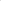 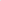 РАЗРЕШЕНИЕ на право вырубки зеленых насаждений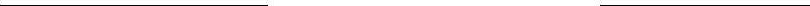 По результатам рассмотрения заявления _______________________ принято решение о предоставлении разрешения на право вырубки зеленых насаждений на земельном участке, расположенном по адресу: _________________________, с кадастровым номером ____________________.Разрешается:- вырубить деревьев ___________ ед., кустарников____________ ед.- сохранить деревьев ___________ ед., кустарников ___________ ед.- пересадить деревьев __________  ед., кустарников ___________ ед.- посадить деревьев ____________ ед., кустарников ____________ ед.Место вывоза срубленных зеленых насаждений и порубочных остатков__________________________________________________________________Срок действия разрешения___________________________________________Приложение: схема участка с нанесением зеленых насаждений, подлежащих вырубке.Приложение 2к Административному регламентупо предоставлению муниципальной услуги«Выдача разрешений на право вырубки зеленых насаждений»_____________________________________Наименование Уполномоченного органаот ______________________________________(для юридических лиц индивидуальных предпринимателей: наименование организации, ИНН, ОГРН/ОГРНИП, ФИО руководителя или иного уполномоченного лица) ______________________________________(для физических лиц: ФИО, СНИЛС,  реквизиты документа, удостоверяющего личность: вид документа,  номер, серия, когда выдан)______________________________________ юридический и почтовый адрес,  адрес  регистрации, телефон, эл.почта)ЗАЯВЛЕНИЕо выдаче разрешения на право вырубки зеленых насажденийПрошу выдать разрешение на право вырубки зеленых насаждений, расположенных на земельном участке по адресу: ________________________________________________________________
Приложения: _______________________________________________________________(сведения и документы, необходимые  для  получения  разрешения  на  вырубку  зеленых насаждений) ___________________________________________________________ на _____ листах 
Результат предоставления муниципальной услуги прошу:- вручить в форме документа на бумажном или электронном носителе;- предоставить через Портал государственных и муниципальных услуг в  форме электронного документа (в случае, если запрос подан через  Портал) (нужное подчеркнуть). Согласен на обработку персональных данных. __________________________________(подпись)      (расшифровка подписи)"__" ___________ 20__ г. Приложение 3к Административному регламентупо предоставлению муниципальной услуги«Выдача разрешений на право вырубки зеленых насаждений»Форма решения об отказе в приеме документов, необходимых для предоставления услуги /об отказе в предоставлении услуги                       Кому _______________________________	(фамилия, имя, отчество - для граждан и ИП, или полное наименование организации - для юридических лиц_______________________________________(почтовый индекс и адрес, адрес электронной почты)РЕШЕНИЕ об отказе в приеме документов, необходимых для предоставления услуги / об отказе в предоставлении услуги№ ______________ от __________(номер и дата решения)По результатам рассмотрения заявления по услуге «Выдача разрешений на право вырубки зеленых насаждений» __________ от ______________ и приложенных к нему документов, органом, уполномоченным на предоставление услуги ____________  принято решение об отказе в приеме документов, необходимых для предоставления услуги/об отказе в предоставлении услуги, по следующим основаниям:__________________________________________________________________Вы вправе повторно обратиться в орган, уполномоченный на предоставление услуги с заявлением о предоставлении услуги после устранения указанных нарушений.Данный отказ может быть обжалован в досудебном порядке путем направления жалобы в орган, уполномоченный на предоставление услуги, а также в судебном порядке.Приложение 4к Административному регламентупо предоставлению муниципальной услуги«Выдача разрешений на право вырубки зеленых насаждений»Перечетная ведомость деревьев и кустарников	Перечетная ведомость деревьев и кустарников, расположенных по адресу___________________________________________________________(адрес (местоположение) зеленых насаждений, кадастровый номер земельного участка)Всего количество деревьев и кустарников:- подлежащих вырубке___________________ ед.- подлежащих пересадке _________________ ед.- подлежащих посадке ___________________ ед.Составлена_______________________________________________________Дата _______________Приложение 5к Административному регламентупо предоставлению муниципальной услуги«Выдача разрешений на право вырубки зеленых насаждений»Форма акта обследования земельного участкаАКТобследования земельного участкаНа основании обследования земельного участка _______________________, расположенного на нем объекта капитального строительства и представленных документов в зону работ попадает:- деревьев ____________ ед.;- кустарников _________ ед .Из них:- подлежащих сохранению: деревьев_________ , кустарников___________ ;- подлежащих вырубке: деревьев ____________ , кустарников __________ ;- подлежащих пересадке: деревьев ___________, кустарников ___________;- подлежащих посадке: деревьев _____________, кустарников ___________.Компенсационная стоимость составляет: ______________________ рублей.Стоимость компенсационного озеленения составляет: ____________рублей.______________________________(уполномоченное должностное лицоадминистрации) (подпись) (расшифровкаподписи)Дата_____________________ Приложение 6к Административному регламентупо предоставлению муниципальной услуги«Выдача разрешений на право вырубки зеленых насаждений»Перечень административных процедур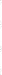 дата решения                                                                      номер решения____________________________________(Ф.И.О., должность уполномоченного сотрудника)                              Сведения об электронной подписи____________________________________(Ф.И.О., должность уполномоченного сотрудника)                              Сведения об электронной подписи№ п/пНаименование породыКоличество, ед.Количество, ед.Диаметр, см.Характеристика состояния зеленых насажденийпримечаниедеревьевкустарников1234567гт/пМестовыполнения действия/используемая ИСПроцедурыДействияМаксимальный срок1 2345Уполномоченный орган /ПГСПроверка документов и регистрация заявленияКонтроль комплектности предоставленных документовДо 1 рабочего дня 2Уполномоченный орган /ПГСПодтверждение полномочий представителя заявителяДо 1 рабочего дня 3Уполномоченный орган /ПГСРегистрация заявленияДо 1 рабочего дня 4Уполномоченный орган /ПГСПринятие решения об отказе в приеме документовДо 1 рабочего дня 5Уполномоченный орган /ПГС /СМЭВПолучение сведений посредством СМЭВНаправление межведомственных запросовДо 5 рабочих днейУполномоченный орган /ПГС /СМЭВПолучение ответов на межведомственные запросыДо 5 рабочих дней7Уполномоченный орган /ПГС /СМЭВПодготовка акта обследования, направление начислений компенсационной стоимостиВыезд на место проведения работ для обследования участкаДо 10 рабочих дней7Уполномоченный орган /ПГС /СМЭВПодготовка акта обследования, направление начислений компенсационной стоимостиНаправление акта обследования, расчета компенсационной стоимостиДо 10 рабочих дней7Уполномоченный орган /ПГС /СМЭВВыдача (направление) акта обследования и счета для оплаты компенсационной стоимостиДо 10 рабочих дней7Уполномоченный орган /ПГС /СМЭВКонтроль пост	упления оплатыДо 10 рабочих дней7Уполномоченный орган /ПГС /СМЭВПрием сведений об оплатеДо 10 рабочих дней8Уполномоченный орган /ПГСРассмотрение документов и сведенийПроверка соответствия документов и сведений установленным критериям для принятия решенияДо 2 рабочих дней9Уполномоченный орган /ПГСПринятие решенияПринятие решения о предоставлении услугиДо 1 часа10Уполномоченный орган /ПГСФормирование решения о предоставлении услуги11Уполномоченный орган /ПГСПринятие решения об отказе в предоставлении услуги12Уполномоченный орган /ПГСФормирование отказа в предоставлении услуги13Уполномоченный орган /ПГСВыдача результата на бумажном носителе (опционально)Выдача результата в виде экземпляра электронного документа, распечатанного на бумажном носителе, заверенного подписью и печатью МФЦ/Уполномоченной органеПосле окончания процедуры принятия решения